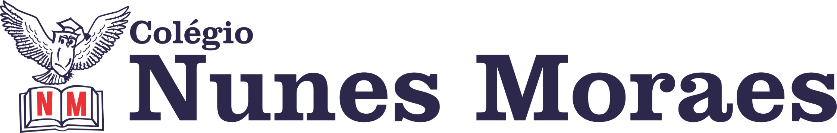 “O CONHECIMENTO ESTÁ NOS ESPERANDO, QUERIDOS ALUNOS. SEJAM BEM VINDOS A UM NOVO ANO LETIVO! BOA SEMANA!”FELIZ SEGUNDA-FEIRA!1ª aula: 7:20h às 8:15h – ARTE – PROFESSORA: ROSEANA SOUSA Passo 1: Predição do conteúdo a ser estudado no Capítulo 1 – A arte como expressão p. 10: abertura do capítulo.Passo 2: Explanação da professora a partir do tópico: A arte e a emoção, páginas 11 a 13.Passo 3: Atividade de classe: páginas 12 e 13.Passo 4: Atividade de casa p. 14. Orientação da professora.Link para aula remota: https://meet.google.com/pss-uowx-txtFaça foto das atividades que você realizou e envie para coordenação Islene (9.9150-3684)2ª aula: 8:15h às 9:10h – MATEMÁTICA – PROFESSOR: RICARDO BENTO1º passo: Leitura das páginas 4 e 5. 2º passo: Acessar o Link: https://meet.google.com/keu-yecs-yny3º passo: Resolver a questão 1 da página 05 e questões 2,3 e 4 da página 06.4º passo: Enviar as atividades para Islene.5º passo: Correção das atividades.Faça foto das atividades que você realizou e envie para coordenação Islene (9.9150-3684)Intervalo: 9:10h às 9:30h3ª aula: 9:30h às 10:25 h – EDUCAÇÃO FÍSICA– PROFESSORA:  SUANE    DURANTE ESSA SEMANA NÃO HAVERÁ AULA DE EDUCAÇÃO FÍSICA4ª aula: 10:25h às 11:20h – MATEMÁTICA – PROFESSOR: RICARDO BENTO 1º passo: Leitura das páginas 06 e 07.2º passo: Acessar o link: https://meet.google.com/keu-yecs-yny3º passo: Responder as questões 1 e 2 da página 07 e questão 3 da página 08.4º passo: Correção das atividades5º passo: Enviar as atividades para IsleneFaça foto das atividades que você realizou e envie para coordenação Islene (9.9150-3684)PARABÉNS POR SUA DEDICAÇÃO!